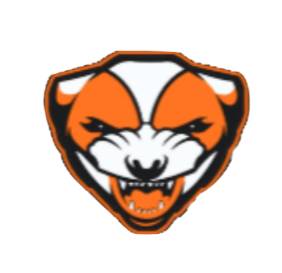 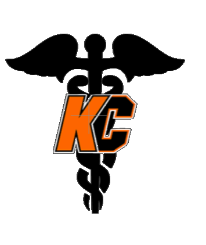 Student Name:________________________________       Student ID Number________________Date of Birth:________________	Address:___________________________________________Does Student have any allergies:    Y__  N__  if yes, please list:_________________________Please list any other pertinent medical information:___________________________________Father’s/Guardians Name:_______________________________   Cell Number:_____________________Employer:______________________________________  Work Number:____________________Mother’s/Guardian’s Name:______________________________  Cell Number:_______________________Employer:______________________________________  Work Number:____________________Is your child covered under any type of health insurance? Y____  N____Ins. Company:____________________     Name of Insured:__________________________Policy #:__________________________     Group #:__________________________________I,________________________________, the undersigned parent/guardian do hereby authorize the KCISD Athletic Trainer or school representative on my behalf to consent to any medical treatment deemed necessary by any licensed physician/surgeon in the event of illness or injury to the above named minor. This consent to treat is intended to cover any illness or injury sustained while participating in any school athletic competition or practice, on or off campus, and while traveling to and from event.  I do herby agree to indemnify and save harmless the school and any school representative from any claim by any person whomsoever on account of such care and treatment of said student. I hereby authorize any hospital, which has provided treatment to the above named student to surrender custody of that student to the athletic trainer or school representative upon completion of treatment.